Psychological problems                     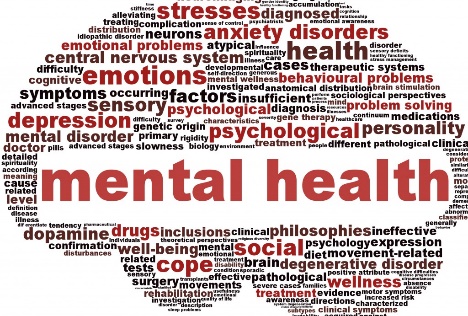 Notes made in my book (Yes or No)Covered it in class but need some helpI understand thisI can talk/write about this without notesI have revision notes for this, and I am exam ready!Characteristics of mental healthHow mental health has changed over timeCultural variationsIncreased challenges of modern livingIncreased recognition and lessening of social stigma Effects of mental health on individualsEffects of mental health on societyCharacteristics of clinical depression including the use of ICDTheories of depression – biological explanationTheories of depression – psychological explanationTherapies for depression – use of antidepressant Therapies for depression – CBTWiles’ study of the effectiveness of CBTCharacteristics of addictionTheories of addiction – biological explanation Theories of addiction – psychological explanationTherapies of addiction – aversion therapy Therapies of addiction – self-management programmes